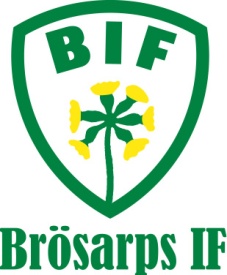 DROGPOLICY(Uppdaterad i oktober 2015)Brösarps IF är en ideell förening som vill bedriva verksamheten så att den utvecklar människor positivt såväl fysiskt och psykiskt som socialt och kulturellt. Detta är utgångspunkten i föreningens inställning i frågor som rör droger i dess olika former. Droger är negativt för såväl människors hälsa som för idrottens utveckling. Föreningens drogpolicy syftar till att medverka till utveckling och en aktiv fritid som baseras på drogfrihet. Detta dokument skall användas som ett stöd och en riktlinje för att sprida kunskap om föreningens ståndpunkt i frågor som rör användningen av droger.DefinitionFöljande definieras som en drog i detta dokumentTobak (snusning och rökning)AlkoholNarkotikaDopningspreparatVår policy innebär för barn och ungdomIngen alkohol får förtäras av person under 18 årRökning eller snusning får ej förekommaIngen form av dopingpreparat får användas, ej heller narkotiska preparat såvida de inte är utskrivna på medicinska grunder.Ovanstående är inte bara skadligt för hälsan, det är dessutom olagligt, såvida de inte är utskrivna av läkare på medicinska grunder. All hantering/bruk av narkotika/dopingpreparat som inte är medicinskt bruk ska polisanmälas..Vår policy innebär för barn- och ungdomsledareI samband med idrottsaktiviteter såsom träning, match, läger får ingenalkoholförtäring ske.Rökning och snusning får ej förekomma i samband med idrottsaktiviteter. Den som röker och snusar skall göra detta utanför idrottsplatsen och inte i klubbens kläder.Om ledare får kännedom om att barn eller ungdomar använder någon form av droger i samband med aktivitet i klubbens regi, måste denna agera, se exempel nedan under rubriken åtgärder vid överträdelser mot drogpolicynBarn och ungdomsledare skall aktivt arbeta drogförebyggande och vid behov diskutera följder av droganvändning.All hantering/bruk av narkotika/dopingpreparat som inte är medicinskt bruk ska polisanmälas.Vår policy innebär för seniorer och seniorledareUnder matcher och träning får alkohol inte förekommaVid läger och fester får alkohol intas av myndig person men ingen langning får skeDen som röker och snusar skall göra detta utanför idrottsplatsen och inte i klubbens kläder.Rökning får inte ske i samband med idrottsaktivitetSnusning ska undvikas i samband med idrottsaktivitet, snusning bör i stället ske före och efter idrottsaktivitet.All hantering/bruk av narkotika/dopingpreparat som inte skrivits ut av läkare på medicinska grunder ska polisanmälas.Det är viktigt att tänka på att seniorer och seniorledare är viktiga förebilder för barn och ungdomar. Barn och ungdomar vill gärna göra saker som de vuxna gör. Seniorspelarna och seniorledarna har därför ett stort ansvar för arbetet i att motverka bruk av droger i alla dess former.Vår policy innebär för styrelsenDet är styrelsens ansvar att se till att alla medlemmar är informerade om föreningens drogpolicy. Vilka aktiviteter som ska göras framgår av sista stycket i policyn.Styrelsen ska ha god kännedom om innehållet i drogpolicynStyrelsen har det yttersta ansvaret för att denna policy efterlevsStyrelsen är i detta sammanhang att jämställa med seniorledare och lyder under dessa riktlinjerI de fall styrelsen får kännedom om överträdelse mot denna drogpolicy måste de agera på lämpligt sättÖversyn av drogpolicyn skall ske årligen och uppdateras om behov finnsDrogpolicyn ska finnas tillgänglig på hemsidan och i klubblokalen.Åtgärder vid överträdelse mot drogpolicyn skerVid överträdelse av barn/ungdom:Ansvarig ledare informerar om policyn, diskuterar med berörd spelare om följder och konsekvenser vid droganvändning. Styrelsen informeras. Föräldrakontakt tas. Vid behov ska råd och hjälp begäras från social myndighet, polis eller annan expertis. Vid upprepade överträdelser kan avstängning av spelare bli aktuell.Vid överträdelse av vuxen:Berörd ledare, styrelse, spelarråd, aktuell sektion eller annan informeras om klubbens policy. Beroende på hur allvarlig förseelsen är kan omedelbar avstängning bli aktuell, likaså vid upprepning. Styrelsen informeras.Policyn innebär allmänt:Rökning är totalt förbjuden i våra lokaler, rökning skall ske på anvisad plats utomhusAtt handskas med doping och narkotika som inte är utskriven av läkare på medicinska grunder är ett brott enligt svensk lag ochaccepteras inte i någon form i Brösarps IFBrösarps IF följer RF:s regler i drogfrågorKlubbens aktiva representerar klubbenUppdatering av policyn skall ske årligen om behov finnsAktivitetslan; spridning av drogpolicyn och kompetenshöjande insatserStyrelsen ska årligen ta upp drogpolicyn till diskussion och eventuell revidering. I samband härmed fastställs vilka aktiviteter (t.ex. information i samband med möten i föreningen, föreläsningar, temakvällar) som krävs för att policyn ska vara känd av alla i föreningen.I samband med att föreningen får nya spelare/ledare ska dessa informeras om drogpolicyn och acceptera denna. Detta sker löpande under året.Seniorspelarna ska informeras vid spelarmöte under våren.Övriga spelare ska informeras i samband med föräldramöten. Drogpolicyn ska publiceras på föreningens hemsida.Drogpolicyn ska anslås i klubbvillan.Information om drogpolicyn ska ske på årsmötet i februari i syfte att förebygga och tydliggöra föreningens ställningstagande.Föreningen ska uppmuntra till vidareutbildning inom området, t.ex. när Skåneidrotten eller kommunen kallar till möte.Styrelsen i Brösarps IF